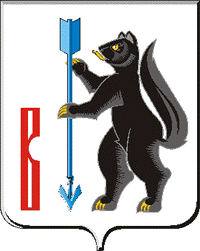 АДМИНИСТРАЦИЯ ГОРОДСКОГО ОКРУГА ВЕРХОТУРСКИЙП О С Т А Н О В Л Е Н И Еот 04.10.2016г. № 839г. Верхотурье  О внесении изменений в Административный регламент исполнения муниципальной функции «Осуществление муниципального земельного контроля на территории городского округа Верхотурский», утвержденный постановлением Администрации городского округа Верхотурский от 17.08.2016г. № 691 «Об утверждении Административного регламента исполнения муниципальной функции «Осуществление муниципального земельного контроля на территории городского округа Верхотурский» В соответствии с Федеральным законом от 26 декабря 2008 года № 294-ФЗ «О защите прав юридических лиц и индивидуальных предпринимателей при осуществлении государственного контроля (надзора) и муниципального контроля», руководствуясь статьей 26 Устава городского округа Верхотурский,ПОСТАНОВЛЯЮ:1. Внести изменения в Административный регламент исполнения муниципальной функции «Осуществление муниципального земельного контроля на территории городского округа Верхотурский», утвержденный постановлением Администрации городского округа Верхотурский от 17.08.2016г. № 691 «Об утверждении Административного регламента исполнения муниципальной функции «Осуществление муниципального земельного контроля на территории городского округа Верхотурский»:1) подпункты 7 и 9 пункта 5 Раздела 1 Административного регламента исключить;2) пункт 6 Раздела 1 Административного регламента дополнить подпунктом 15 следующего содержания: «составлять акты по результатам проверок земельных участков»;3) пункт 6 Раздела 1 Административного регламента дополнить подпунктом 16 следующего содержания: «выдавать предписания об устранении нарушения земельного законодательства»;4) пункт 2 Раздела 2 Административного регламента изложить в новой редакции: «срок проведения проверок:в отношении граждан не может превышать 30 календарных дней со дня принятия решения о проведении проверки;в отношении индивидуальных предпринимателей и юридических лиц не может превышать 20 рабочих дней. В исключительных случаях, связанных с необходимостью проведения сложных и (или) длительных исследований, испытаний, специальных экспертиз и расследований на основании мотивированных предложений должностных лиц Администрации, проводящих выездную плановую проверку, срок проведения выездной плановой проверки может быть продлен главой Администрации, но не более чем на двадцать рабочих дней, в отношении малых предприятий не более чем на пятьдесят часов, микропредприятий не более чем на пятнадцать часов».          2. Опубликовать настоящее постановление в информационном бюллетене «Верхотурская неделя» и разместить на официальном сайте городского округа Верхотурский.         3. Контроль исполнения настоящего постановления оставляю за собой.Глава Администрациигородского округа Верхотурский				                     В.В. Сизиков